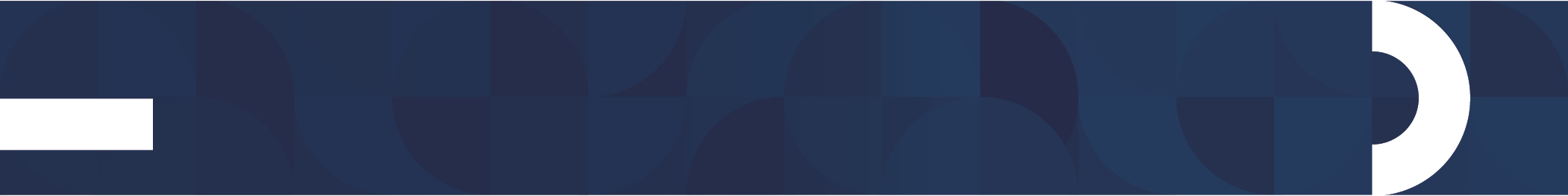 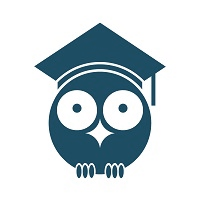 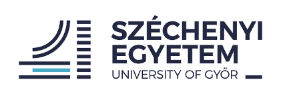 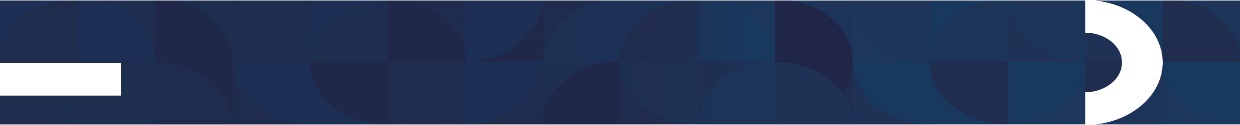 AUDI HUNGARIA JÁRMŰMÉRNÖKI KAR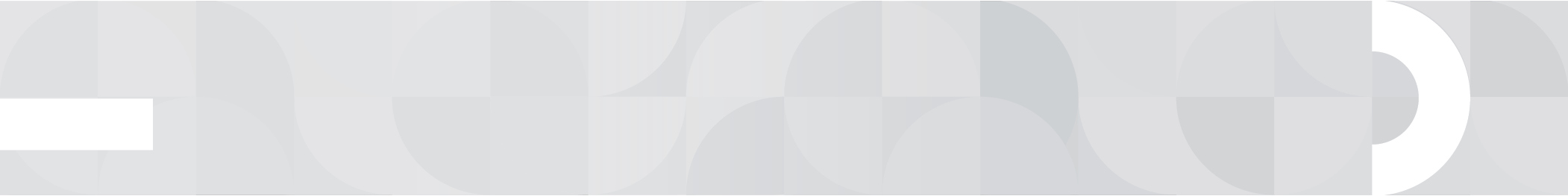 SZEKCIÓ ELÉRHETŐSÉGE/HELYE	A204KEZDÉS		2022. április 27. 9.30ZSŰRIELNÖK	Prof. Dr. Zsoldos Ibolya, egyetemi tanárZSŰRITAGOK		Dr. Kozma István, egyetemi docens		Kocsis Bence, egyetemi tanársegéd		Klein Ábel István, hallgatói képviselőSZEKCIÓTITKÁR	Harangozó Dóra, egyetemi tanársegédELŐADÓKMarkovics Zoltán	3D nyomtatott titán implantátum anyag felületkezelési technológiáinak fejlesztése	Konzulens:	Prof. Dr. habil Hargitai Hajnalka, tanszékvezető, egyetemi tanárBirtalan-Balázs BeátaA fém 3D nyomtatás védelmi célú felhasználása	Konzulens:	Dr. Hatos István, egyetemi adjunktusBódi Virág Luca	A szárítás és az adalékanyagok hatása a reciklált PET tulajdonságaira	Konzulens:	Dr. habil. Dogossy Gábor, egyetemi docensJakab Sándor Kálmán	Az alapanyag tárolási körülményeinek hatása az additív technológiával készített politejsav termékek tulajdonságaira	Konzulens:	Dr. Lendvai László, egyetemi adjunktus		Fekete Imre, tanszéki mérnökDancsecz TamásAz újrafeldolgozás hatása az üvegszálerősítésű kompozitok kristályosságára	Konzulens:	Dr. habil. Dogossy Gábor, egyetemi adjunktusŐsze JánosMezőgazdasági melléktermék alkalmazása biológiai úton lebontható kompozitokban	Konzulens:	Dr. Lendvai László, egyetemi adjunktusMoreno Prats CoiaProduction and characterization of pine cone reinforced polypropylene composites	Konzulens:	Prof. Dr. habil. Hargitai Hajnalka, tanszékvezető, egyetemi tanár	Dr. Lendvai László, egyetemi adjunktusAUDI HUNGARIA JÁRMŰMÉRNÖKI KARSZEKCIÓ ELÉRHETŐSÉGE/HELYE	B205KEZDÉS		2022. április 27. 9.30ZSŰRIELNÖK	Prof. Dr. Feszty Dániel, egyetemi tanár, tanszékvezetőZSŰRITAGOK		Dr. Tóth-Nagy Csaba, egyetemi docens		Dr. Tóth Álmos Dávid, egyetemi adjunktus		Rubovszky Áron, hallgatói képviselőSZEKCIÓTITKÁR	Horváth Krisztián, tanszéki mérnökELŐADÓKBerki-Müller Ákos	Formula Student versenyautó első szárnyának tervezése és gyártása	Konzulens:	Kaszab Martin, kutatómérnökKlem Kristóf	Járművezetésben használt User Interface koncepciók összehasonlítása	Konzulens:	Nagy Viktor, tanársegédSzentendrei DánielEgyhengeres versenymotorra optimalizált forgattyús tengely tervezése, élettartam szimulációja	Konzulens:	Takács Richárd, tanársegédVarga LászlóNagy teherbírású robotplatform vázszerkezetének és felépítményének tervezése	Konzulens:	Pup Dániel, tanársegéd 	Krecht Rudolf, kutatómérnökAUDI HUNGARIA JÁRMŰMÉRNÖKI KARSZEKCIÓ ELÉRHETŐSÉGE/HELYE	B202KEZDÉS		2022. április 27. 9.30ZSŰRIELNÖK	Dr. Hornyák Margit, c. egyetemi docensZSŰRITAGOK	Prof. Dr. Szakál Pál, egyetemi tanár		Dr. Horváth Balázs, egyetemi docens		Nemeskéri Kamilla, hallgatói képviselőSZEKCIÓTITKÁR	Győrfi András, PhD hallgatóELŐADÓKBódizs Dalma	Az építési és bontási hulladékot hasznosító/feldolgozó művek magyarországi helyzetképe	Konzulens:	Dr. Buruzs Adrienn, egyetemi docensFrei LiliánaA fényszennyezés, mint speciális immissziós környezeti paraméter komplex vizsgálata Győr Megyei Jogú Város területén	Konzulens:	Macher Gergely Zoltán, tanszéki mérnökHorváth Kornélia	Mezőgazdasági és építőipari hulladékok hasznosítása az építőiparban	Konzulens:	Dr. habil. Bozsaky Dávid, egyetemi docensLelkó Sára	Zöldtetővel a jobb levegőért	Konzulens:	Dr. Kozma Katalin, egyetemi docensZsankó PetraMűanyaghulladékok égetésének környezeti hatásai	Konzulens:	Prof. Dr. habil. Kuti Rajmund, egyetemi tanár	Zsidek Fanni AlexiaAz építési-és bontási hulladékok kezelésének helyzetelemzése a hulladékpiramis elv teljesülésének vizsgálatán keresztül	Konzulens:	Macher Gergely Zoltán, tanszéki mérnökAUDI HUNGARIA JÁRMŰMÉRNÖKI KARSZEKCIÓ ELÉRHETŐSÉGE/HELYE	B203KEZDÉS		2022. április 27. 9.30ZSŰRIELNÖK	Dr. Süle Edit, egyetemi docensZSŰRITAGOK	Dr. Nagy Zoltán, egyetemi adjunktus		Dr. Buics László, egyetemi adjunktus		Mórocz Márton, hallgatói képviselőSZEKCIÓTITKÁR	Szabó Miklós, tanszéki mérnökELŐADÓKFaragó Hanna, Koncz Fruzsina, Kovács Nikol	Az orosz-ukrán konfliktus hatása az ellátási láncokra	Konzulens:	Dr. Németh Péter, egyetemi docensAlmelhem Marah	Impact of Cultural Behavior on the Bullwhip Effect in the COVID-19 Pandemic	Konzulens:	Dr. Süle Edit, egyetemi docensJames Samuel Oshiogame	The Impact of Emerging Trends on Inventory and Production Management.	Konzulens:	Dr. Bódis Tamás, egyetemi adjunktusKiss Attila	The impact of COVID on a microenterprice's process	Konzulens:	Dr. Buics László, egytemi adjunktusKiss Dániel, Narancsik Andrea Gerda	Napjaink logisztikai kihívásai: Járvány és háború	Konzulens:	Görbe Polina, egyetemi tanársegédAUDI HUNGARIA JÁRMŰMÉRNÖKI KARSZEKCIÓ ELÉRHETŐSÉGE/HELYE	B206KEZDÉS		2022. április 27. 9.30ZSŰRIELNÖK	Dr. Németh Péter, egyetemi docensZSŰRITAGOK		Dr. Hencz Csaba Imre, egyetemi adjunktus		Molnár Bence, tanszéki mérnök		Gebauer Adél, hallgatói képviselőSZEKCIÓTITKÁR	Sós Eszter, PhD hallgatóELŐADÓKAl Mamun Md Abdullah	A Big Data Approach to Evaluate Worker's Performance and Improve Productivity in Clothing Manufacturing Industry: Case Study from Bangladesh	Konzulens:	Dr. Buics László, egyetemi adjunktusSzalay Zsolt	Automata magasraktárak technológiai fejlesztése	Konzulens:	Dr. Nagy Zoltán, egyetemi adjunktusBata Márk, Hock Flóra, Próder AnnaAutomata magasraktár tervezésének módszertana	Konzulens:	Görbe Polina, egyetemi tanársegéd	Lándori MártonLogisztikai folyamatok kapacitás-felmérésére alkalmazható módszertanok vizsgálata	Konzulens:	Dr. Hencz Csaba Imre, egyetemi adjunktusAUDI HUNGARIA JÁRMŰMÉRNÖKI KARSZEKCIÓ ELÉRHETŐSÉGE/HELYE	B204KEZDÉS		2022. április 27. 9.30ZSŰRIELNÖK	Prof. Dr. Földesi Péter, egyetemi tanár, tanszékvezetőZSŰRITAGOK		Dr. Horváth Adrián, egyetemi adjunktus		Dr. Tápler Csaba, egyetemi adjunktus		Gubiznai Vendel Bálint, hallgatói képviselőSZEKCIÓTITKÁR	Görbe Polina, egyetemi tanársegédELŐADÓKAuer Fanni Alexandra, Bedő Klaudia, Rádli Fanni	DigIrat - avagy a közúti fuvarokmányok lehetséges digitalizációja	Konzulens:	Dr. Horváth Adrián, egyetemi adjunktusHock Flóra	Kis gyorsulású és hosszú időtartamú longitudinális események mérése és elemzése kistehergépjárművekkel	Konzulens:	Dr. habil. Böröcz Péter, egyetemi docens	Csavajda Péter, egyetemi tanársegédPrayogo Adhie	A Systematic Literature Review of On-Demand Transportation: System Challenges and Problems, Proposed Methods, and Innovation Opportunities	Konzulens:	Dr. Buics László, egyetemi adjunktusVass Dávid Áron, Baranyai TamásVasúti menetrend szervezése Győr- Sopron között	Konzulens:	Dr. Horváth Adrián, egyetemi adjunktusSZEKCIÓ HELYE	B101KEZDÉS	2022. április 27. 9:30ZSŰRIELNÖK	Dr. Lanczendorfer Zsuzsanna, egyetemi docensZSŰRITAGOK	Csendesné Dr. Cseri Kinga, egyetemi docens	Dr. Kecskés Petra, egyetemi adjunktus	Schöll Vivien, hallgatói képviselőSZEKCIÓTITKÁR	Trembulyák Márta, egyetemi tanársegédELŐADÓKSzabó Georgina
A hipertrichózis társadalmi elfogadottsága és hatása azegyéni sorsokra az 1500-as évektől napjainkigKonzulens:
Dr. Makkos Anikó, egyetemi docens
Dániel Eszter
A javasasszonyok megítélése a magyarországi boszorkányperekbenKonzulens:
Dr. Makkos Anikó, egyetemi docens
Farkas Kinga FabóliaKatonafestők a kuruc kortól napjainkigKonzulens:
Dr. Horváth Csaba Sándor, egyetemi docenss
Farsang Törös KrisztinaSzépkorúak kulturális érdeklődése PaloznakonKonzulens:
Dr. Varga Balázs, egyetemi docensJurásek Dániel	,,Hős-korszak": az 1980-as évek akciófilmje a műfajt meghatározó alkotók és a magyar közönség szemszögéből	Konzulens:
	Dr. Varga Balázs, egyetemi docensCzobor László	Az agyagosszergényi legényéletKonzulens:
Dr. Vehrer Adél, egyetemi docensKalmár Brigitta, Kemény MilánKözösségi élet és kulturális turizmus fejlesztés fenntartható építészeti mintaprojektje egy szigetközi településenKonzulens:
Dr. Vehrer Adél, egyetemi docensPetrovits Barbara,,TÖRÖKBÁLINT URBANIZÁCIÓS FOLYAMATA" Konzulens:
Dr. Horváth Csaba Sándor, egyetemi docensPrán Evelin	Az autóstoptól a telekocsiigKonzulens:
Dr. Vehrer Adél, egyetemi docensSZEKCIÓ HELYE	D201KEZDÉS	2022. április 27. 9:30ZSŰRIELNÖK	Ablonczyné Prof. Dr. Mihályka Lívia, egyetemi tanárZSŰRITAGOK	Dr. Tompos Anikó, egyetemi docens
	Dr. Lőrincz Ildikó, egyetemi docens
	HÖK képviselőSZEKCIÓTITKÁR	Nits Andrea, ügyvivő-szakértőELŐADÓKDeák Dorina		A Brexit hatása a kelet-közép-európai uniós polgárok szabad mozgására Konzulens:
Dr. Szőke Júlia, tanszékvezető, egyetemi docensKovács Virág Vera	A nemzetközi kapcsolatok szerepe az Oroszország és Ukrajna közötti konfliktusbanKonzulens:Dr. Szőke Júlia, tanszékvezető egyetemi docensPálfy Patrícia	Az Északi-sarkvidék geopolitikai felértékelődése a nagyhatalmi versengés tükrébenKonzulens:Dr. Kecskés Petra, egyetemi adjunktusTajti Virág	A skandináv mitológia újjászületése és hatása napjainkban Konzulens:Dr. Makkos Anikó, egyetemi docensSZEKCIÓ HELYE	C206KEZDÉS	2022. április 27. 9:30ZSŰRIELNÖK	Dr. Nárai Márta, egyetemi docens, szakvezetőZSŰRITAGOK	Petzné Dr. Tóth Szilvia, egyetemi adjunktus
	Csenger Lajosné dr., egyetemi adjunktus
	Szkárosi Kata, hallgatói képviselőSZEKCIÓTITKÁR	Andrassy Katalin, mesteroktatóELŐADÓKAntalovits Orsolya	Az integráló intézmények pedagógusainak kompetenciái az együttnevelés megvalósulásának folyamataiban Konzulens:Trembulyák Márta, egyetemi tanársegéd, PHD hallgatóCzománé Patyi BeátaBeszédhallás vizsgálata 1-8. évfolyamos diákok körében Konzulens:Dr .Zajdó Krisztina, egyetemi docensLovászy DóraSajátos nevelési igényű gyermekek ellátása a nevelőszülői hálózatban Konzulens:Dr. Varga Szabolcs, egyetemi docensNemeskéry Krisztina		Tanulási zavarok korai felismerésének tapasztalatai 15 év szakszolgálati tevékenység tükrében Konzulens:
Dr. Verebélyi Gabriella, egyetemi adjunktus, tanszékvezetőRitzl NikolettA zenei transzferhatás jelensége: különbségek a zenei és a hagyományos többségi óvodába járó 4-5 éves gyermekek iskolába lépéshez szükséges elemi alapkészségei között Konzulens:Deákné Dr. habil. Kecskés Mónika, egyetemi docensSzijártó Sarolta		Logopédia a mindennapokban (Ki mit gondol: mi a logopédia/mit csinál egy logopédus?)Konzulens:Dr. Zajdó Krisztina, egyetemi docensVadász Edina		A konfliktuskezelési stratégiák választási mechanizmusa, nyolcadik osztályos, sajátos nevelési igényű tanulóknál.Konzulens:Dr. Verebélyi Gabriella, egyetemi adjunktus, tanszékvezetőSZEKCIÓ HELYE	B3KEZDÉS	2022. április 27. 9:30ZSŰRIELNÖK	Görcsné Dr. Muzsai Viktória, egyetemi docensZSŰRITAGOK	Dr. Horváth Csaba Sándor, egyetemi docens	Dr. Simonik Péter, egyetemi docens
	Dakó Zsanett, hallgatói képviselőSZEKCIÓTITKÁR	Horváth Patrícia, óraadó oktatóELŐADÓKAntal Dóra	Munka és magánélet közti összhang a vállalati szektoron belülKonzulens:Dr. Benyák Anikó ,egyetemi docens, oktatási dékánhelyettes, megbízott tanszékvezetőKüplen Fanni		A teljesítményigény vizsgálata a munkahelyi stresszel és a szorongással összefüggésben az emberi erőforrás tanácsadó hallgatók körében  Konzulens:Dr. Benyák Anikó, egyetemi docens, oktatási dékánhelyettes, megbízott tanszékvezetőPapp Lilla Benigna		A megváltozott munkaképességű munkavállalók helyzete és megítélése a magyar munkaerőpiacon - Egy győri középvállalat tükrében Konzulens:
Dr. Pongrácz Attila dékán, tanszékvezető, egyetemi docensPintér Patrik	Innovációval és vállalkozóvá válással kapcsolatos attitűdök a SZE hallgatóinak körébenKonzulens:
Dr. Nárai Márta, egyetemi docens, szakvezetőSzalai Glória				Fiatalok munkavállalási jellemzői különböző generációk nézőpontjából Konzulens:
Dr. Vehrer Adél, egyetemi docensAPÁCZAI CSERE JÁNOS KARSZEKCIÓ HELYE	B201KEZDÉS	2022. április 27. 9:30ZSŰRIELNÖK	Dr. Gróz Andrea egyetemi docensZSŰRITAGOK	Dr. Lampert Bálint egyetemi adjunktus	Dőryné Dr. Zábrádi Orsolya egyetemi adjunktus
	Babos Máté, hallgatói képviselőSZEKCIÓTITKÁR	Maurer Fruzsina, igazgatási ügyintézőELŐADÓKBedők Vivien		Kit, hogyan, mikor, mi motivál? - Térkép a gyermekek motivációjáhozKonzulens:Dr. Benyák Anikó, egyetemi docens, oktatási dékánhelyettes, megbízott tanszékvezetőHorváth Dóra	Fenntarthatóságra nevelés a pedagógiai gyakorlatban Konzulens:Kövecsesné Dr. Gősi Viktória, egyetemi docensKiss Virág, Lócsi AlexandraÉrzékenyítő doboz - előzzük meg az iskolai bántalmazást Konzulens:Dr. Kóbor Krisztina, egyetemi adjunktusNémeth Krisztina		Helyidentitás fejlesztése meseprojekttel Konzulens:Kövecsesné Dr. Gősi Viktória, egyetemi docensTakács Katalin				Az érzelmi intelligencia integrálásának szükségessége az oktatásba Konzulens:Kövecsesné Dr. Gősi Viktória, egyetemi docensVeress Lili	Kirekesztődés egy diák szemén keresztül, avagy a másság és bántalmazás megítélése, lehetséges okok és jövőkép Konzulens:Dr. Nárai Márta, egyetemi docens, szakvezető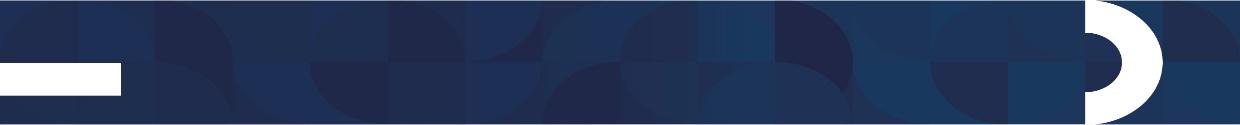 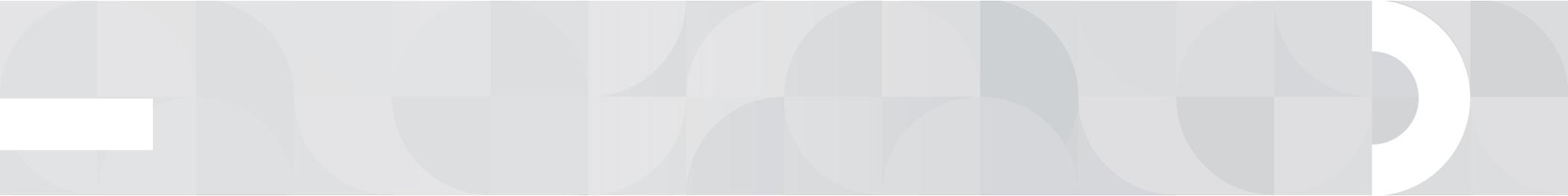 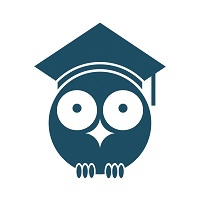 SZEKCIÓ ELÉRHETŐSÉGE/HELYE	C 201KEZDÉS		2022. április 27. 9:30ZSŰRIELNÖK	Dr. Váczi Péter, egyetemi docens, tanszékvezetőZSŰRITAGOK	Dr. Karácsony Gergely, egyetemi docens		Dr. Borsa Dominika, egyetemi tanársegéd		Dr. Hováth-Zokob Anikó, győri régióvezető, 		Mathias Corvinus Collegium FIT Program		Biczi Dorottya, hallgatói képviselőSZEKCIÓTITKÁR	Dr. Ősze Áron, PhD hallgatóELŐADÓKDolmány Kíra	Az energetikai szektor közpolitikai és stratégiai kihívásai 	Konzulens:	Dr. Hulkó Gábor, egyetemi docensDomján Boglárka	A különleges jogrendi alapjog-korlátozás kérdései	Konzulens:	Dr. Erdős Csaba, egyetemi docens, általános és társadalmi kapcsolatokért felelős dékánhelyettesKocsis Bálint	A tömeges indítványok kezelése az Emberi Jogok 	Európai Bíróságának és az Alkotmánybíróság gyakorlatában. A pilot eljárás szerepe és korlátai az alapjogvédelmi mechanizmusban	Konzulens:Dr. Erdős Csaba, egyetemi docens, általános és társadalmi kapcsolatokért felelős dékánhelyettesSzabó Levente	Magyarország kampányplakátjainak üzeneteiTima Krisztián	a rendszerváltást követően	Konzulens:Prof. Dr. Smuk Péter, egyetemi tanár, dékánSzarvas Dorina	A kamerás megfigyelőrendszerek jogi kerete és	kockázata	Konzulens:	Prof. Dr. Smuk Péter, egyetemi tanár, dékánVerebélyi Viktória	Nemzeti tulajdon vagy örökség? Avagy a közgyűjteményben őrzött, vitatott tulajdonú kulturális javak visszaadására irányuló eljárás egyes alkotmányossági kérdései   	Konzulens:Dr. Erdős Csaba, egyetemi docens, általános és társadalmi kapcsolatokért felelős dékánhelyettes SZEKCIÓ ELÉRHETŐSÉGE/HELYE	C 203KEZDÉS		2022. április 27. 9:30ZSŰRIELNÖK	Dr. Nogel Mónika, egyetemi docensZSŰRITAGOK	Dr. Gárdonyi Gergely, egyetemi docens		Dr. Bencze Krisztina, egyetemi tanársegéd		Kiss Eszter, hallgatói képviselőSZEKCIÓTITKÁR	Dr. Frank Máté, PhD hallgatóELŐADÓKFarkas Réka	Az emberi szervtenyésztés lehetőségei és kihívásai a magyar jogrendszer tükrében	Konzulens:	Dr. Czebe András, egyetemi adjunktusHorváth Fanni	Az életfogytig tartó szabadságvesztés alapjogi szempontból, különös tekintettel a tényleges életfogytig tartó szabadságvesztésre	Konzulens:Prof. Dr. Lévay Miklós Sándor, egyetemi tanárImre Gergő Marcell	Amici curiae - a büntetőeljárás résztvevőinek védelme és eszközei  	Konzulens:	Dr. Bartkó Róbert, egyetemi docensNéher Dóra	Az automatizált jogi döntéshozatali folyamatok fogalmi és garanciális kérdései	Konzulens:Dr. Czebe András, egyetemi adjunktusSzabó Bernadett	A bölcsőhalál rejtélye  	Konzulens:Dr. Czebe András, egyetemi adjunktusSZEKCIÓ ELÉRHETŐSÉGE/HELYE	C 205KEZDÉS		2022. április 27. 9:30ZSŰRIELNÖK	Prof. Dr. Révész T. Mihály, címzetes egyetemi tanárZSŰRITAGOK	Dr. Kecskés Gábor, egyetemi docens		Dr. Nagy Szabolcs, egyetemi adjunktus		Szedlák Kamilla, hallgatói képviselőSZEKCIÓTITKÁRA	Dr. Kovács-Szépvölgyi Enikő, PhD hallgatóELŐADÓKHontvári Tamás	Központi beavatkozás az árképzésbe: a magyar kormány által bevezetett árstop és Diocletianus császár ármaximáló rendeletének összevetése 	Konzulens:	Prof. Dr. Deli Gergely, egyetemi tanár, rektorKalmár Tibor	Az I. és II. világháborús gyorsított eljárások 	Konzulens:	Dr. Kelemen Roland, egyetemi adjunktusPalatinus Dániel	A bevándorlás jogi szabályozásának története és a származási alapú diszkrimináció az Amerikai Egyesült Államokban  	Konzulens:	Dr. Kelemen Roland, egyetemi adjunktusSzabó-Ipsics Annamária DominikaA szociális biztonsághoz való jog - A szociális jog	kialakulása és fejlődése hazánkban és nemzetközi viszonylatban	Konzulens:	Dr. Nyerges Éva, egyetemi tanársegédVarga Zoltán	Jogalany vagy jogtárgy, avagy mennyire szerszám a rabszolga. A római rabszolgák személyállapotáról	Konzulens:	Prof. Dr. Deli Gergely, egyetemi tanár, rektor	Dr. Busa Réka, külső konzulensSZEKCIÓ ELÉRHETŐSÉGE/HELYE	C 204KEZDÉS		2022. április 27. 9:30ZSŰRIELNÖK	Dr. Horváthy Balázs, egyetemi docensZSŰRITAGOK	Dr. Trenyisán-Papp Nikolett, egyetemi tanársegéd		Dr. Kelemen Roland, egyetemi adjunktus		Szentirmay Anna, hallgatói képviselőSZEKCIÓTITKÁR	Dr. Takó Dalma, PhD hallgatóELŐADÓKKissová Kitti	Nemzeti parlamentek az Európai Unióban: Együttes fellépés a szubszidiaritás elvének érvényesítésére	Konzulens:Dr. Knapp László, egyetemi docens, oktatási dékánhelyettesNagy Nikolett Anna	Szervezetek a nemzetközi környezetvédelemben	Konzulens:	Dr. Kecskés Gábor, egyetemi docensNémeth Botond	Magyarország és Finnország kapcsolatának első virágkora a két világháború között a diplomácia tükrében 	Konzulens:	Dr. Kecskés Gábor, egyetemi docensPreisinger Nikoletta	Karanténba lehet-e zárni a gyermekjogokat?	Konzulens:	Dr. Ganczer Mónika, egyetemi docens, tudományos és nemzetközi dékánhelyettes	Dr. Erdős Csaba, egyetemi docens, általános és társadalmi kapcsolatokért felelős dékánhelyettesSzabó Orsolya	Terrorista jellegű deliktumok - különös tekintettel a nukleáris terrorizmusra és annak szankcionálására a nemzetközi, valamint a hazai jogalkotásban	Konzulens:	Dr. Nogel Mónika, egyetemi docens	Dr. Kecskés Gábor, egyetemi docensUdvardi Eszter	Ha a puzzle egy darabja távozik: Az európai elfogatóparancs a brexit előtt és után	Konzulens:	Dr. Knapp László, egyetemi docens, 
oktatási dékánhelyettesSZEKCIÓ ELÉRHETŐSÉGE/HELYE	C 202KEZDÉS		2022. április 27. 9:30ZSŰRIELNÖK	Dr. Ferencz Jácint, egyetemi docens, tanszékvezetőZSŰRITAGOK	Dr. Kőhidi Ákos, egyetemi docens		Dr. Trenyisán Máté, egyetemi tanársegéd		Horváth Barbara Anasztária, hallgatói képviselőSZEKCIÓTITKÁR	Dr. Stipkovits Tamás István, PhD hallgatóELŐADÓKBeck Judit	A gyógyszer engedélyeztetés és szabadalmaztatás kihívásai, különös tekintettel a Covid-19 elleni védőoltás szabadalmaztatási mechanizmusára	Konzulens:Dr. Keserű Barna Arnold, egyetemi docens, tanszékvezetőErős Orsolya Júlia	Mesterséges intelligencia a kártérítési felelősségirendszerben	Konzulens:Dr. Keserű Barna Arnold, egyetemi docens, tanszékvezetőFarkas Nikolett	Váltott gondoskodás, avagy a szülők válnak, a gyermek NEM!	Konzulens:Reiderné Dr. Bánki Erika, egyetemi docensSzabó Tamás	Az ügyvédi iroda struktúrája és lehetséges kialakítási módjai	Konzulens:Dr. Szalai Péter, egyetemi docensSzántó Bernadett	A hibátlan eredmény iránti igény, avagy az ügyvédi felelősségbiztosítási rendszer jelentősége	Konzulens:	Dr. Vermes Attila, egyetemi docensSZEKCIÓ HELYE	A101KEZDÉS	2022. április 27. 9:30ZSŰRIELNÖK	Dr. Bukovics Ádám, egyetemi adjunktusZSŰRITAGOK	Dr. habil. Fischer Szabolcs, egyetemi docens	Dr. Fodróczy József, egyetemi docens
	Dr. Horváth Tamás, egyetemi docens	Cserpes Imre, egyetemi tanársegéd
	Dávid Enikő, hallgatói képviselőSZEKCIÓTITKÁR	Gosztola Dániel, PhD hallgatóELŐADÓKFriedl Kristóf, Kovács Szabolcs
Szinuszhullám gerincű tartó stabilitásvizsgálata
Konzulens: Dr. Hajdú Gábor egyetemi adjunktus
Aller Attila Krisztián	Szálerősített betonból készült modellek laboratóriumi vizsgálata
Konzulens: Harrach Dániel egyetemi tanársegéd
Vidosa Gréta	Keresztirányban terhelt cölöpök vizsgálata
Konzulens: Dr. Wolf Ákos egyetemi tanársegéd
Grubits Péter	Adatátviteli lehetőségek BIM környezetben az építészeti és tartószerkezeti modellek között
Konzulens: Dr. Szép János egyetemi docens
Cseh Máté Tamás, László Brenda Netta, Szűcs Bence, Tálos-Kiss Virág
Pándzsa patak híd felmérése
Konzulensek:
Dr. Németh Attila egyetemi  adjunktus
Magyari Zsófia egyetemi tanársegéd
Harrach Dániel egyetemi tanársegéd
Albert Flórián, Hajdu Árpád, Hegedűs Dániel
VR alkalmazása az építészetben
Konzulensek:
Ajtayné Dr. Károlyfi Kitti egyetemi tanársegéd
Szabó Ferdinánd tanszéki mérnök
Lampert Benedek Zsolt, Lampert Lizett Olívia
Kortárs harangláb tervezés
Konzulensek:
Bach Péter DLA egyetemi docens,
Czigány Tamás DLA egyetemi docens,
Forró Máté ácsmester és szakoktató
SZEKCIÓ HELYE	A202 teremKEZDÉS	2022. április 27. 9:30ZSŰRIELNÖK	Dr. Horváth Richárd, egyetemi docensZSŰRITAGOK	Dr. habil. Borsos Attila, egyetemi docens	Gaál Bertalan, egyetemi tanársegéd
	Koós Petra Emese, hallgatói képviselőSZEKCIÓTITKÁR	Döbrentei Balázs, tanszéki mérnökELŐADÓKTakács Ámon	A feltételes megállások relevanciája a vasúti közlekedésben és kiterjeszthetősége a GYSEV Zrt. hálózatán
Konzulens: Szabó Lajos egyetemi adjunktus
Furó Gábor	Csepel elővárosi autóbuszhálózatának menetrendi korrekciója
Konzulens: Dr. Winkler Ágoston egyetemi docens
Wéber Edina	Győr integrált közlekedésének fejlesztése
Konzulens: Dr. Jóna László egyetemi adjunktus
Csorna Dániel, Maráczi Rodrigó
Akadálymentesítés fejlesztése Székesfehérvár belvárosában
Konzulens: Dr. Makó Emese egyetemi docens

EGÉSZSÉG- ÉS SPORTTUDOMÁNYI KARSZEKCIÓ HELYE	B102KEZDÉS	2022. április 27. 9:30ZSŰRIELNÖK	Prof. Dr. Szakály Zsolt, egyetemi tanárZSŰRITAGOK	Liszkai Zsuzsanna, mesteroktató
	Dr. Nagy Ádám, egyetemi adjunktus	Schlett Péter, osztályvezető ápoló	Simonffy Eszter, Decathlon vezető
	HÖK képviselőSZEKCIÓTITKÁR	Pápai Zsófia, egyetemi tanársegédELŐADÓKBoros Kőműves ErikaA mozgásos játékok szerepe az alsó tagozatos tanulók személyiség formálásábanKonzulens:Dr. Konczos Csaba, egyetemi docensPapp BenceAmatőr és profi labdarúgók sérüléseinek összehasonlításaKonzulens:Dr. Faragó Beatrix, egyetemi adjunktusRieger Hanna		A lovasoktatás integrálási lehetősége a mindennapos testnevelés rendszerébenKonzulens:
Dr. Konczos Csaba, egyetemi docensVincze NikolettAz általános iskolások sportolási szokásainak bemutatása tekintettel a BTM és SNI besorolású tanulók köréreKonzulens:Dr. Konczos Csaba, egyetemi docensHaris György		Sport- és rekreációs célú közösségi beruházások társadalmi preferenciáinak vizsgálataKonzulens:Dr. Juhász Tünde, egyetemi adjunktusGali Józsefné	Görbe tükör a beteg véleménye? Betegelégedettségi vizsgálat a Járóbeteg-szakellátó egységbenKonzulens:Kovácsné Dr. Tóth Ágnes, egyetemi docensMihalik SaroltaEgyetemisták alkohol, és különféle élvezeti szerek fogyasztása a szemeszter különböző szakaszábanKonzulens:Kovácsné Dr. Tóth Ágnes, egyetemi docensNagyné Sárosdi Erika Erzsébet	Időskori szerhasználati zavar vagy addikció? (“Szerhasználat” a szociális intézmény falain belül)Konzulens:Kovácsné Dr. Tóth Ágnes, egyetemi docensPintér Csenge Ráchel	Deviáns magatartás formák az egészségügyi tanulmányaikat folytatók és dolgozók körébenKonzulens:Kovácsné Dr. Tóth Ágnes, egyetemi docensFarkas Boglárka	A testmozgás és a tánc erejeKonzulens:Kertész Tamás, egyetemi tanársegédGÉPÉSZMÉRNÖKI, INFORMATIKAI ÉS VILLAMOSMÉRNÖKI KARSZEKCIÓ ELÉRHETŐSÉGE/HELYE	A4 http://www.sze.hu/~afeher/TDK/a4.htmKEZDÉS		2022. április 27. 12.00ZSŰRIELNÖK	Dr. Polák József, egyetemi adjunktusZSŰRITAGOK		Dr. Pere Balázs, tanszékvezető, egyetemi docens		Jung Richárd, hallgatói képviselőSZEKCIÓTITKÁR	Lőrincz Illés, egyetemi tanársegédELŐADÓKLubinszki Zsombor	Shell Eco-marathon versenyautó első futóműelemeinek a tömegcsökkentése, valamint üzemi megbízhatóságának a növelése	Konzulens:	Pup Dániel, egyetemi tanársegéd	Pusztai Zoltán, ügyvivő szakértőKrecz DávidEnergiahatékony versenyautó hátsó futóművének tervezéseKonzulens:	Pup Dániel, egyetemi tanársegéd	Pusztai Zoltán, ügyvivő szakértőJakab Kitti Kinga	ADAS rendszerek teszteléséhez szükséges vontatható platform tervezése	Konzulens:	Dr.Titrik Ádám, egyetemi adjunktusHidas BálintEnergiahatékony elektromos versenyautó hajtásláncába integrálható tengelykapcsoló tervezése	Konzulens:	Pup Dániel, egyetemi tanársegédSomodi Áron	Keményfém forgácsolószerszám újrahasznosítása huzalszikraforgácsolás segítségével	Konzulens:	Dr. Titrik Ádám, egyetemi adjunktusSimon Csanád Balázs, Tóth Áron BendegúzHogyan végezzük hatékonyan az elektromos és hibrid járművek műszaki mentésénét?	Konzulens:	Prof. Dr. habil. Lakatos István, egyetemi tanárGÉPÉSZMÉRNÖKI, INFORMATIKAI ÉS VILLAMOSMÉRNÖKI KARSZEKCIÓ ELÉRHETŐSÉGE/HELYE	A5KEZDÉS		2022. április 27. 9.30ZSŰRIELNÖK	Dr. Hatwagner Ferenc Miklós, egyetemi docens, tanszékvezetőZSŰRITAGOK		Dr. Répás Sándor Rudolf, egyetemi docens	Prof. Dr. habil. Wersényi György, egyetemi tanárAngyalvári Patrik, hallgatói képviselőSZEKCIÓTITKÁR	Dr. Tüű-Szabó Boldizsár, egyetemi adjunktusELŐADÓKHartmann Kristóf, Németh CsabaEgyedi ipari igényeknek megfelelő webfrontend továbbfejlesztés 	Konzulens:	Prukner Péter, egyetemi tanársegédDobay Balázs	Önvezető járművekben alkalmazott padka felismerő módszerek gyakorlati vizsgálata, kutatása és fejlesztése	Konzulens:	Horváth Ernő, egyetemi tanársegédAracsi GergőCNC-Marógép építésKonzulens:	Jáger Attila, tanszéki mérnökHován Henrik	Egyedi számítógép architektúra tervezés	Konzulens:	Somogyi Miklós, tanszéki mérnökKis István Gergő	Felhasználó élményfokozás - valós helyszínek digitális reprezentációs lehetőségeinek vizsgálata	Konzulens:	Kovács Ákos, egyetemi tanársegédSótonyi Áron	Adatgyűjtő és management rendszer fejlesztése IoT eszközökhöz 	Konzulens:	Budai Tamás, egyetemi tanársegédGÉPÉSZMÉRNÖKI, INFORMATIKAI ÉS VILLAMOSMÉRNÖKI KARSZEKCIÓ ELÉRHETŐSÉGE/HELYE	B1 http://www.sze.hu/~afeher/TDK/b1.htmKEZDÉS		2022. április 27. 12.00ZSŰRIELNÖK	Dr. Titrik Ádám, egyetemi adjunktusZSŰRITAGOK		Dr. Fehér András, egyetemi docens		Lichtmann Olivér, hallgatói képviselőSZEKCIÓTITKÁR	Németh Zoltán, egyetemi tanársegédELŐADÓKGyőrvári Péter Sándor	Automatizált aquakultúrás növénytermesztő rendszer megvalósítása	Konzulens:	Prukner Péter, tanszéki mérnökGyőrfy Csaba, Herkovits Roland, Horváth TamásAz aszinkron motor vizsgálata és modellezéseKonzulens:	Prof. Dr. Kuczmann Miklós, egyetemi tanárMorvai Barna, Skrapits RóbertRadarszenzorral érzékelt légzési jelek feldolgozása	Konzulens:	Dr. Kovács Katalin, egyetemi docensMagda Martin	Tesztkészülék hangfrekvenciás teljesítményerősítők automatikus méréséhez.	Konzulens:	Dr. Borbély Gábor, egyetemi docensBiró IstvánÚj Learning Management System tervezése irányított motivációs eszközök alkalmazásával a hallgatói lemorzsolódás csökkentése érdekében	Konzulens:	Menyhártné Dr. Baracskai Melinda, egyetemi adjunktusDr. Hajdu Flóra, egyetemi adjunktusHérics Csaba	A közbiztonság javítására tett innovációk alkalmazások formájábanKonzulens:Dr. habil. Dőry Tibor, egyetemi docensGÉPÉSZMÉRNÖKI, INFORMATIKAI ÉS VILLAMOSMÉRNÖKI KARSZEKCIÓ ELÉRHETŐSÉGE/HELYE	A4 http://www.sze.hu/~afeher/TDK/a4.htmKEZDÉS		2022. április 27. 9.30ZSŰRIELNÖK	Prof. Dr. habil. Nagy Szilvia, egyetemi tanárZSŰRITAGOK		Dr. Fecser Nikolett, egyetemi adjunktus, oktatási dékánhelyettes,		GIVK esélyegyenlőségi koordinátor		Pestiné Dr. Rácz Éva Veronika, egyetemi docens		Marton Levente, hallgatói képviselőSZEKCIÓTITKÁR	Dr. Dömötör Piroska, egyetemi adjunktusELŐADÓKCsabai Szabolcs Imre	Egyedi távirányítós robot	Konzulens:	Hajdu Csaba, JKKBuni Roland István, Szabadi Tibor	Hangoló pedál készítése frekvencia detektáló algoritmus alapján	Konzulens:	Somogyi Miklós, tanszéki mérnökTakács Szilárd LászlóIsing modell optimalizálása másodszomszéd kölcsönhatással	Konzulens:	Barla Ferenc, tanszéki mérnökBuzási LászlóÉpület csillapításának hatása 5G FWA rendszerekreKonzulens:	Prukner Péter, tanszéki mérnökGyőrfy Richárd	GaN alapú háromfázisú motorvezérlő fejlesztési folyamatának bemutatása	Konzulens:	Szeli Zoltán, egyetemi tanársegédDobay TamásNeurális hálózat alapú sávvonal detekció klaszterezése	Konzulens:	Hollósi János, egyetemi tanársegédGÉPÉSZMÉRNÖKI, INFORMATIKAI ÉS VILLAMOSMÉRNÖKI KARSZEKCIÓ ELÉRHETŐSÉGE/HELYE	B1 http://www.sze.hu/~afeher/TDK/b1.htmKEZDÉS		2022. április 27. 9.30ZSŰRIELNÖK	Dr. Borbély Gábor, tanszékvezető, egyetemi docensZSŰRITAGOK		Dr. Lilik Ferenc, egyetemi docens		Dr. Kolos Tibor, főiskolai docens		Fábián Anna Gertrúd, hallgatói képviselőSZEKCIÓTITKÁR	Bognár Péter, tanszéki mérnökELŐADÓKDugár Bálint	GNSS rendszer fejlesztése járművekhez	Konzulens:	Takács Olivér ZoltánJandó Bence, Juhász Botond, Lampert Levente	Amatőr oszcilloszkópok evolúciója	Konzulens:	Dr. Fehér András, egyetemi docensBazsó ÁdámIPv4aaS célokat szolgáló IPv6 áttérési technológiák összehasonlító elemzése	Konzulens:	Prof. Dr. habil. Lencse Gábor, egyetemi tanárPataki PéterOrszágos spektrum monitoring hálózat központi menedzselése	Konzulens:	Dr. Vári Péter, egyetemi docens, tanszékvezetőKovács Tamás,Merkli KornélUAV-val megvalósítható tesztek koncepciója	Konzulens:	Takács Olivér ZoltánAgg Ákos	Fraktál antenna tervezése	Konzulens:	Prukner Péter, tanszéki mérnökKAUTZ GYULA GAZDASÁGTUDOMÁNYI KARSZEKCIÓ HELYE	A1KEZDÉS	2022. április 27. 9:30ZSŰRIELNÖK	Dr. Remsei Sándor, egyetemi docensZSŰRITAGOK	Dr. habil. Szabó Zsolt Roland, egyetemi docens
	Dr. Koltai Judit Petra, egyetemi docens
	Schöll Ákos, hallgatói képviselőSZEKCIÓTITKÁR	Bakó Ferenc, egyetemi tanársegédELŐADÓKFodor Dorina, Lukács Bence	Az 5G technológia megjelenése a gazdaságban Konzulens:Eisingerné Dr. Balassa Boglárka, egyetemi docensKovács Kitti TinaA legkisebb testvér – A családi kedvezmények érvényesítése a gyakorlatban, különös tekintettel az szja-visszatérítésreKonzulens:Dr. Ambrus Rita Anna, egyetemi docensMolnár Péter		Financial forecasts’ accuracy-measurement of Volkswagen AG and Toyota Motor Corporation as the biggest automotive manufacturesKonzulens:
Dr. Tóth Árpád, projekt menedzserSuta Alex, PhD hallgatóLászló DóraÚj korszak köszönthet be a CBDC pénzek megjelenésével?Konzulens:Dr. Gajzágó Gergő Attila, egyetemi tanársegédSZEKCIÓ HELYE	A2KEZDÉS	2022. április 27. 9:30ZSŰRIELNÖK	Ivancsóné Dr. Horváth Zsuzsanna, egyetemi docensZSŰRITAGOK	Dr. Gombos Szandra, egyetemi adjunktus	Dr. Albert Tóth Attila, egyetemi adjunktus
	Bán Gergő, hallgatói képviselőSZEKCIÓTITKÁR	Hegyiné Bolla Katalin, PhD hallgatóELŐADÓKBella Bettina Bianka, Csiszér Csenge Réka	Érzed a marketinget? – Érzékszervi marketing elméletben és gyakorlatban a Starbucks példáján keresztülKonzulens:Dr. Kecskés Petra, egyetemi adjunktusBabos Bence		A kávéfogyasztási szokások változása a pandémia alattKonzulens:Dr. Kőmíves Csaba, egyetemi adjunktusFekete Kincső		Defining the target groups of the wines of the Szekszárd wine region is the basis of brand awareness and packagingKonzulens:
Dr. habil. Happ Éva, egyetemi docens, tanszékvezetőRaffai Eliza			A telepített idegenvezetők marketingtevékenységeKonzulens:
Dr. habil. Happ Éva egyetemi docens, tanszékvezetőKAUTZ GYULA GAZDASÁGTUDOMÁNYI KARSZEKCIÓ HELYE	A3KEZDÉS	2022. április 27. 9:30ZSŰRIELNÖK	Prof. Dr. CSc Józsa László, egyetemi tanárZSŰRITAGOK	Dr. Gajzágó Gergő Attila, egyetemi tanársegéd	Dr. Vinkóczi Tamás, egyetemi tanársegéd
	Csikvár Dániel, hallgatói képviselőSZEKCIÓTITKÁR	Németh Melinda, PhD hallgatóELŐADÓKMerőtei Nóra	DressMeUp, applikáció az okosruháért – Piackutatás startup vállalkozás számáraKonzulens:Dr. Rámháp Szabolcs, egyetemi adjunktus2. Batbayar	Nyambayar	Apple and Samsung’s social media strategyKonzulens:Dr. habil. Szabó Zsolt Roland, egyetemi docensPataki Zsófia		Tabu? Lerántjuk a leplet – Intim boltban vásárolható termékek kereslete a 20-25 évesek körébenKonzulens:
Dr. Gombos Szandra, egyetemi adjunktusReisinger DominikaDiplomások megváltozott attitűdjének és munkahelyi motivációinak kutatása a COVID-19 járvány 3. hulláma után Magyarországon	Konzulens:	Dr. Rámháp Szabolcs, egyetemi adjunktusLukács Bence			Az álhírek vizsgálata viselkedés közgazdaságtani szempontbólKonzulens:
Eisingerné Dr. Balassa Boglárka, egyetemi docensSZEKCIÓ ELÉRHETŐSÉGE/HELYE	B2KEZDÉS		2022. április 27. 9.30ZSŰRIELNÖK	Dr. Rámháp Szabolcs, egyetemi adjunktusZSŰRITAGOK	Dr. Darabos Ferenc, egyetemi docens			Dr. Gyurián Nagy Nikolett, egyetemi adjunktus		Becze Tamás Benedek, hallgatói képviselőSZEKCIÓTITKÁR	Kézai Petra Kinga, egyetemi tanársegédELŐADÓKGervald Cintia	Családbarát munkahely és a női karrier	támogatásának jelentősége napjainkban	Konzulens:	Dr. Konczosné Prof. Dr. habil. Szombathelyi	Márta, egyetemi tanárKapusi Kinga Zsanett	Generációváltás a családi vállalkozásokban – fókuszban a longitudinális vezetői utódlás	Konzulens:	Dr. Konczosné Prof. Dr. habil. Szombathelyi	Márta, egyetemi tanárVass Rózsa Johanna	Női séfek sikerreceptje	Konzulens:	Dr. habil. Szabó Zsolt Roland, egyetemi docensPhetaloune Phomvixay			A Comparative Study of Corporate Social Responsibility (CSR) Practices at Telekommunications CompaniesKonzulens:
Dr. habil. Szabó Zsolt Roland, egyetemi docensSzabó Benedek	Innováció a létesítmény üzemeltetésben	Konzulens:	Dr. habil. Dőry Tibor, egyetemi docens , tanszékvezetőSZEKCIÓ ELÉRHETŐSÉGE/HELYE	D205KEZDÉS		2022. április 27. 9.30ZSŰRIELNÖK	Dr. Szabó Ferenc, professor emeritusZSŰRITAGOK	Dr. Pongrácz László, egyetemi docens			Dr. Tempfli Károly, egyetemi docens		Hermán Zsolt, hallgatói képviselőSZEKCIÓTITKÁR	Dr. Szalai Klaudia, egyetemi adjunktusELŐADÓKBorbély Fédra	Két Komárom-Esztergom megyei holstein-fríz tenyészet tejtermelésének összehasonlítása	Konzulens: Dr. Gulyás László, egyetemi docensSzabó Patrik	Különböző juh fajták és genotípusok hústermelő-képességének vizsgálataKonzulens: Dr. Gulyás László, egyetemi docensSzakály Lili Flóra	A mosonmagyaróvári lovasiskola három ménvonalának vizsgálata a díjugrató szakágbanKonzulens: Dr. Gulyás László, egyetemi docensSZEKCIÓ ELÉRHETŐSÉGE/HELYE	D203KEZDÉS		2022. április 27. 9.30ZSŰRIELNÖK	Dr. Molnár Zoltán, egyetemi docensZSŰRITAGOK	Dr. Beke Dóra, egyetemi docens		Dr. Petróczki Ferenc, egyetemi docens		Ladocsi Attila, Észak-Nyugat Magyarországi régióvezető, Agrár és Élelmiszeripari Üzletág, Takarékbank Zrt. és MKB Bank Nyrt., külső bíráló		Simon Attila, vezető agrárszakértő, Agrár és Élelmiszeripari Üzletág, MKB Bank Nyrt., külső bíráló		Kőhalmi Eszter, hallgatói képviselőSZEKCIÓTITKÁR	Takács Georgina, tanszéki mérnökELŐADÓKAmtmann Petra	A tarlóvirág (Stachys annua L.) magnyugalmának megszűntetése laboratóriumi kísérletekben		Konzulens: Prof. Dr. Pinke Gyula, egyetemi tanárMacher Gergely Zoltán	A talajnedvesség-állapot szezonális változásainak vizsgálata négy szigetközi mérőhelyen		Konzulens: Dr. Koltai Gábor, tud. főmunkatárs				    Dr. Giczi Zsolt, egyetemi adjunktus				   Dr. Kozma Katalin, egyetemi docensMajdán Tünde	A gyomnövényzet tömegviszonyai gyomfésűvel kezelt és gyomirtásban nem részesült facéliavetésekben		Konzulens: Prof. Dr. Pinke Gyula, egyetemi tanárSimonné Pammer Lívia	Selyemfényű puszpángmoly (Cydalima perspectalis) elleni védekezés különbböző inszekticidekkel		Konzulens: Ledóné Dr. Ábrahám Rita, egy.docensRadnóti Tamás	Mezőgazdasági drónok szerepe a precíziós gazdálkodásban		Konzulens: Prukner Péter, egyetemi tanársegédSZEKCIÓ ELÉRHETŐSÉGE/HELYE	D202KEZDÉS		2022. április 27. 9.30ZSŰRI ELNÖK	Dr. Hegyi Judit, egyetemi docensZSŰRI TAGOK	Dr. Kalmár Sándor, egyetemi docens		Dr. Kapcsándi Viktória, egyetemi docens		Dr. Koltai Gábor, tudományos főmunkatárs		Hateier Panna, hallgatói képviselőSZEKCIÓ TITKÁRA	Dr. Greff Babett, tudományos segédmunkatársELŐADÓKCsuti Áron	Simple HPLC method for analyzing the sensory                                           defects of wine caused by the formation of acetic acid		Konzulens: Dr. Ajtony Zsolt, egyetemi docensKovács Katalin	Növényi joghurtalternatívák fogyasztói trendje az európai és magyarországi gyorsan forgó fogyasztási cikkeket árusító kiskereskedelmi hálózatok kínálatában		Konzulens: Dr. Németh-Torkos Anett Szilvia, egyetemi docensPapp László	Öntözőrendszerek gazdaságossága szántóföldi növénytermesztésben		Konzulens: Dr. Kacz Károly, egyetemi docensTóth Tamás	A lajta folyó rehabilitálása és annak hatása Mosonmagyaróvár víziturizmusára		Konzulens: Dr. Németh-Torkos Anett Szilvia, egyetemi docens5. Zsidek Fanni Alexia	A Rábca holtágainak természetvédelmi célú helyreállításának megalapozó vizsgálata		Konzulens: Dr. Kozma Katalin, egyetemi docensSZEKCIÓ ELÉRHETŐSÉGE/HELYE	Gábor József terem, ZsinagógaKEZDÉS		2022. április 26. 14:00ZSŰRIELNÖK	Prof. Dr. Ruppert István, egyetemi tanárZSŰRITAGOK	Farkas Zsolt, főiskolai tanársegéd		Lugosi Róbert, művésztanár		Kecskés Aranka Klára, hallgatói képviselőELŐADÓKdr. Elek Péter - orgonaMichael Praetorius: Variationen über ’Nun Lob mein Seel den Herrn’Flor Peeters: Toccata, Fugue et Hymne sur „Ave Maris Stella” Op. 28Konzulens: Deákné dr. habil Kecskés Mónika, egyetemi docensHorváth Márton - ütőAndrei Pushkarev: A Little Jazz WaltzKonzulens: Papp Balázs, művésztanárMolnár Milán – ütőGordon Stout: Astral DanceKonzulens: Papp Balázs, művésztanárBogáthy Benedek  - ütőNebojsa Jovan Zivkovic: Ultimatum IJon Whittlock: ShalaKonzulens: Papp Balázs, művésztanárBalog Claudia - zongoraFranz Schubert: a-moll szonáta D. 537Konzulens: dr. Choi Insu, egyetemi docensTakács Hanna Tímea - énekW. A. Mozart: Una donna a quindici anni (Cosí fan tutte)Carl Maria von Weber: Kommt ein schlanker Bursch gegangen (Der Freischütz)G. F. Händel: Atalanta-Un cenno leggiadretto (Xerxes)Zongorán közreműködik: Rózsa GáborKonzulens: Szabó Magdolna Mária, művésztanárSinka Andrea - zongoraSergey Rachmaninov: c-moll etűd No. 1. Op. 39.Konzulens: dr. Birtalan Zsolt, egyetemi adjunktusÓnodi Kristóf - gitárJ. S. Bach: g-moll lantszvit (BWV 995) - PreludeKonzulens: Roth Ede, címzetes egyetemi docensSZÜNETSzilágyi Emese - zongoraJ. S. Bach: fisz-moll prelúdium és fúga a WK 2. kötetbőlBartók Béla: Román Táncok I.Konzulens: dr. Réti Balázs, egyetemi docensMolnár Péter - énekJoseph Haydn: Die Schöpfung – Mit Würd Und Hoheit	W. A. Mozart: Si mostra la sorte (koncert ária)	W. A. Mozart: Don Giovanni – Dalla sua pace;	Zongorán közreműködik: Rózsa Gábor	Konzulens: Szabó Magdolna, művésztanárdr. Schindler Regina - zongora	Frédéric Chopin: Nocturne Op. 48 – No. I	Frédéric Chopin: Etude Op. 10 – No. 10	Konzulens: dr. Choi Insu, egyetemi docensFekete Máté - zongoraJ. Brahms: Klavierstücke Op. 119.Konzulens: dr. Choi Insu, egyetemi docensSas Nelli Eszter - ének	Kodály Zoltán: Fáj a szívem	Kodály Zoltán: Nausikaa	Petrovics E-mil: Viszontlátás (I. Kantáta)	Petrovics Emil: Álmos, kicsiny madársereg (I. Kantáta)	Zongorán közreműködik: Rózsa Gábor	Konzulens: Szabó Magdolna, művésztanárGálfi Nikolett - zongora	Liszt Ferenc: Mephisto keringő	Konzulens: Várayné Szűts Katalin, főiskolai docensHuszár Katica - zongora	Frédéric Chopin: fisz-moll Polonaise, Op.44.Joseph Haydn: Esz-dúr szonáta. Hob. XVI. 52., II-III. tétel	Konzulens: Vitályos Balázs, egyetemi tanársegédKovács Tihamér - gitár	Adrian Le Roy: Bransle de Poictou	John Dowland: A Fancy (P6)	Kovács Tihamér: Preludium	Kovács Tihamér: Waltz for Lilla	Heitor Villa-Lobos: Etude No.4.	Konzulens: Horváth László, művésztanárSZÜNETKovács Bence - zongoraFrédéric Chopin: b-moll Scherzo Op. 31. No. 2.Ludwig van Beethoven: 12 variáció C-DúrbanKonzulens: Vitályos Balázs, egyetemi tanársegédNémeth-Nagy Viktória - ének	Giacomo Puccini: Bohémélet - Musette keringője	Kálmán Imre: A Bajadér – Odett belépőjeZongorán közreműködik: Kozma-Páll Erzsébet	Konzulens: Kolarovszki Sarolta, művésztanárBellus Ferenc - zongora	J. S. Bach: Die Kunst der Fugue – Contrapunctus I	Dohnányi Ernő: esz-moll rapszódia Op.11 No.4	Konzulens: dr. Réti Balázs, egyetemi docensKovácsová Noémi - énekVincenzo Bellini: Il fervido desiderio, Dolente immagine di Fille mia, Vaga luna che inargentiGioachino Rossini: La cambiale di matrimonio (Clarina áriája) „Anch’io son giovine”Zongorán közreműködik: Kozma-Páll ErzsébetKonzulens: Kolarovszki Sarolta, művésztanárNagy Noémi - zongoraJoseph Haydn: D-dúr zongoraverseny, Hob. XVIII:ll	Konzulens: Várayné Szűts Katalin, főiskolai docensNagy Blanka - ének	Francesco Paolo Tosti: La Serenata	W. A. Mozart: Cherubino Voi che sapete	Mikhail Glinka: V kravi garit	Zongorán közreműködik: Kozma-Páll Erzsébet	Konzulens: Kolarovszki Sarolta, művésztanárScheller Naomi Zsuzsanna - zongora	Bartók Béla: Kis szvit	Konzulens: dr. Choi Insu, egyetemi docensSZEKCIÓ ELÉRHETŐSÉGE/HELYE	Gábor József teremKEZDÉS		2022. április 26. 9.30ZSŰRIELNÖK	Dr. Choi Insu, egyetemi docensZSŰRITAGOK	Dr. Molnár Gyula, egyetemi docens		Papp Balázs, művésztanár		Knyazoviczki Csenge, hallgatói képviselőELŐADÓKApró Kata – gordonkaJoseph Haydn: C-dúr gordonkaverseny I. tételZongorán közreműködik: dr. Kiss-Szabó ViktóriaKonzulens: dr. Zétényi Tamás, egyetemi adjunktusDégi Tamás - hegedűFelix Mendelssohn: e-moll hegedűverseny I. tételZongorán közreműködik: dr. Birtalan Zsolt	Konzulens: dr. Pintér Dávid, művésztanárDominkó Liliána - gordonkaFelix Mendelssohn: D-dúr cselló szonáta I. tételZongorán közreműködik: dr. Kiss-Szabó ViktóriaKonzulens: dr. Zétényi Tamás, egyetemi adjunktusRác Fanni – hegedűJohann Sebastian Bach: C-dúr szólószonáta (BWV 1005) – LargoCésar Franck: A-dúr hegedűszonáta IV. tételZongorán közreműködik: dr. Fodorné Kerékgyártó CsillaKonzulens: Bakosné Tripolszki Teréz, főiskolai docensKecskés Aranka Klára - hegedűAlexander Glazunov: a-moll hegedűverseny I. tételZongorán közreműködik: dr. Fodorné Kerékgyártó CsillaKonzulens: dr. Kalló Zsolt, egyetemi tanárHajdú Réka - gordonkaAntonín Dvorák: WaldesruheZongorán közreműködik: dr. Kiss-Szabó ViktóriaKonzulens: dr. Zétényi Tamás, egyetemi adjunktusReiner Rebeka - hegedűJohann Sebastian Bach: a-moll szólószonáta (BMW 1003) – AndanteHenri Wieniawski: D-dúr PolonézZongorán közreműködik: dr. Fodorné Kerékgyártó CsillaKonzulens: Paál Dávid Péter, mesteroktatóSZÜNETPethő Marcell - gordonkaÉdouard Lalo: d-moll csellóverseny I. tételZongorán közreműködik: dr. Kiss-Szabó ViktóriaKonzulens: Mahdi Kousay, művésztanárStier Laura - hegedűLudwig van Beethoven: D-dúr hegedűverseny, Op. 61 III. tételZongorán közreműködik: dr. Fodorné Kerékgyártó CsillaKonzulens: dr. Kalló Zsolt, egyetemi tanárBognár Fanni - hegedűBartók Béla: I. hegedűverseny I. tételClaude Debussy: g-moll hegedű szonáta I. tételZongorán közreműködik: Yagi MakiKonzulens: dr. Molnárné dr. Svikruha Márta, egyetemi docensTóth Mária - gordonkaPjotr Iljics Tchaikovsky: Variációk egy Rokokó témára, téma és 1-3. variációZongorán közreműködik: dr. Kiss-Szabó ViktóriaKonzulens: Mahdi Kousay, művésztanárLázók Richard - hegedűJean Sibelius: d-moll hegedűverseny I. tételZongorán közreműködik: Yagi MakiKonzulens: Baranyai István, művésztanárSzabó Réka Anna - gordonkaKodály Zoltán: CapriccioKonzulens: dr. Zétényi Tamás, egyetemi adjunktusNádházi Márk Balázs - hegedűJohannes Brahms: D-dúr hegedűverseny Op. 77 I. tételZongorán közreműködik: Yagi MakiKonzulens: dr. Molnárné dr. Svikruha Márta, egyetemi docensSZEKCIÓ ELÉRHETŐSÉGE/HELYE	Egyetemi hangversenyteremKEZDÉS		2022. április 27. 9.00ZSŰRIELNÖK	Dr. Arnóth Balázs, egyetemi docensZSŰRITAGOK	Dr. Choi Insu, egyetemi docens		Vitályos Balázs, egyetemi tanársegéd		Horváth László, művésztanár		Varga Veronika Ilona, hallgatói képviselőELŐADÓKTakács Hanna – énekTóth Benedek – klarinétKovács Laura - zongoraLouis Spohr: Sei Still mein HerzLouis Spohr: ZwiegesangLouis Spohr: WiegenliedKonzulens: Rózsa Gábor Kálmán, mestertanárSzászvárosi Kata – énekNagy Elek – zongoraSergei Prokofiev: 5 dal Anna Akhmatova verseire Op. 27Konzulens: Olsvay Endre, főiskolai docensKecskés Aranka Klára – hegedűDominkó Liliána – gordonkaVladár Katinka – zongoraAntonin Dvorak: B-dúr zongoratrió Op.21. II. tételKonzulens: Siska Ádám, művésztanárMiklósi Fruzsina – klarinétKomáromi Erik Márk – klarinétNémeth Zsófia – kürtBokor Patrik – kürtKardos Fanni – fagottStankowsky Petra - fagottWolfgang Amadeus Mozart: Esz-dúr szerenádKonzulens: Vitályos Balázs, egyetemi tanársegédMolnár Zita – klarinétPásztor Dorina – klarinétGálfi Nikolett – zongoraFelix Mendelssohn: Konzertstück No.2. Op.114.Konzulens: dr. Arnóth Balázs, egyetemi docensVarga Mária Klára – hegedűMocsáry Tamás – zongoraWolfgang Amadeus Mozart: No.33. Esz-dúr szonáta II. tételWolfgang Amadeus Mozart: No. 32. B-dúr szonáta III. tételKonzulens: dr. Arnóth Balázs, egyetemi docens	Tercz-Kellei Nikolett – hegedűSzabó Réka Anna – gordonkaFekete Máté – zongoraLudwig van Beethoven: c-moll Zongoratrió Op.1 No.3 II-III. tételKonzulens: dr. Choi Insu, egyetemi docensSterner András – klarinétTóth Benedek – klarinétStankowsky Petra - fagottWolfgang Amadeus Mozart: IV. DivertimentoKonzulens: dr. Arnóth Balázs, egyetemi docensSZÜNETAmdegha Lilia – fuvolaValachi Sámuel György – klarinétSinka Andrea – zongoraFlorent Scmitt: szonatina fuvolára, klarinétra és zongoráraKonzulens: dr. Arnóth Balázs, egyetemi docensSterner András – klarinétHazafi Manna – gordonkaDere Máté János – zongoraJohannes Brahms: a-moll trio Op. 114 I. tételKonzulens: Vitályos Balázs, egyetemi tanársegédBokor Patrik – kürtYu Yue – kürtHandl Róbert – kürtBoda János – kürtBereczky Bence Gergő – kürtNémeth Zsófia – kürtSzabó Balázs – kürtPőcz Ákos – kürtKerry Turner: The Ghosts of DublinKonzulens: dr. Molnár Gyula, egyetemi docensVarga Mária Klára – hegedűHajdú Réka – gordonkaMocsáry Tamás – zongoraClaude Debussy: G-dúr zongoratrió III. és IV. tételKonzulens: dr. Choi Insu, egyetemi docensPethő István – ütőJank Péter – ütőGene Koshinski: Dance of the DrumsKonzulens: Papp Balázs, művésztanárDégi Tamás – hegedűSzivós Rebeka Lili – zongoraRobert Schumann: a-moll hegedűszonáta No.1 Op.105 I. tételKonzulens: dr. Arnóth Balázs, egyetemi docensNémeth Zsófia – klarinétNádházi Márk Balázs – hegedűBognár Fanni – hegedűRác Fanni – brácsaPaulik Eliza Glória – gordonkaJohannes Brahms: h-moll Klarinét kvintett Op. 115 I. tételKonzulens: dr. Szabó Balázs, egyetemi docensSZÜNETMolnár Péter – énekKovács Tihamér – gitár	  Robert Schumann: Dichterliebe op.48.:	 II. Aus meinen Tränen Spriessen	III. Die Rose, die Lilie, die Taube	IV. Wenn ich in deine Augen sehn;	Franz Schubert: Die Schöne Müllerin op.25.:	Wohin?	Pause		Konzulens: dr. Arnóth Balázs, egyetemi docensNádházi Márk Balázs – hegedűVásárhelyi Borbála – hegedű Dégi Tamás – brácsaDominkó Liliána - gordonka Franz Schubert: d-moll ,,A halál és lányka” vonósnégyes II. tétel		Konzulens: Vitályos Balázs, egyetemi tanársegédStier Laura – hegedűVass Gritt Réka – brácsaSzabó Réka Anna – gordonkaKovács Bence Áron - zongoraRobert Schumann: Esz-Dúr zongoranégyes Op. 47, III. tétel – Andante Cantabile		Konzulens: Vitályos Balázs, egyetemi tanársegédLázók Richárd – hegedűPethő Marcell – gordonkaLázók Márió – zongoraSergei Rachmaninoff: Trio élégiaque no. I in g minor		 		Konzulens: Olsvay Endre, főiskolai docensVáta Izabella – fuvolaHérics Csenge – gordonka Heitor Villa-Lobos: Assobio a Játo		Konzulens: dr. Choi Insu, egyetemi docensMendik Ágnes – fuvoladr. Schindler Regina – zongoraCarl Reinecke: ,,Undine” szonáta Op. 167 I. tétel		Konzulens: dr. Arnóth Balázs, egyetemi docensStier Laura – hegedű Bognár Fanni – hegedűVass Grit Réka – brácsaApró Kata - gordonkaAntonin Dvorak: F-dúr „Amerikai” vonósnégyes, Op. 96 III. és IV. tétel		Konzulens: dr. Arnóth Balázs, egyetemi docensVásárhelyi Borbála – hegedűTóth Mária – gordonkaHites-Scheller Naomi Zsuzsanna - zongoraDimitri Sosztakovics: e-moll trió IV. Tétel, Op. 67.		Konzulens: dr. Choi Insu, egyetemi docensSZEKCIÓ ELÉRHETŐSÉGE/HELYE	Gábor József teremKEZDÉS		2022. április 27. 10.00ZSŰRIELNÖK	Dr. Cziglényi Ákos, egyetemi docensZSŰRITAGOK	Dr. Nikodém Géza, egyetemi adjunktus		Baranyai István, művésztanár		Sass Nelli Eszter, hallgatói képviselőELŐADÓKBokor Patrik - kürtEugéne Bozza: En ForetZongorán közreműködik: Rigó RonaldKonzulens: dr. Molnár Gyula, egyetemi docensBoda János - kürtEugéne Bozza: Sur Les CimesZongorán közreműködik: Rigó RonaldKonzulens: dr. Endrődy Sándor, egyetemi docensHandl Róbert - kürtHidas Frigyes: III. Kürtverseny II-III. tételZongorán közreműködik: Yagi MakiKonzulens: dr. Molnár Gyula, egyetemi docensMenyes Marcell - harsonaFerdinand David: Concertino for Trombone and Piano I-II. tételZongorán közreműködik: Csaby Csaba JózsefKonzulens: Lugosi Róbert, művésztanárSiklósi Árpád Gellért - harsonaFerdinand David: Concertino for Trombone and Piano I-II. tételZongorán közreműködik: Csaby Csaba JózsefKonzulens: Lugosi Róbert, művésztanárBardocz Balázs - trombitaHidas  Frigyes: Trombita FantáziaZongorán közreműködik: Farkas ZsoltKonzulens: dr. Hontvári Csaba, egyetemi docensFejes Dávid - trombitaEugéne Bozza: Concertino I-II-III. tételZongorán közreműködik: Farkas ZsoltKonzulens: Németh Tamás, művésztanárHaga Réka - trombitaJean Baptist Arban: Velencei KarneválZongorán közreműködik: Farkas ZsoltKonzulens: dr. Hontvári Csaba, egyetemi docensTakács Bálint - trombitaGeorge Enescu: LegendZongorán közreműködik: Farkas ZsoltKonzulens: Németh Tamás, művésztanár Győri Martin - trombitaHidas Frigyes: Trombita FantáziaZongorán közreműködik: Farkas ZsoltKonzulens: Németh Tamás, művésztanár Koncsik-Treczker Tibor Gábor - trombitaAlexander Arutunian: Trumpet ConcertoZongorán közreműködik: Farkas ZsoltKonzulens: dr. Hontvári Csaba, egyetemi docensSZEKCIÓ ELÉRHETŐSÉGE/HELYE	Egyetemi hangversenyteremKEZDÉS		2022. április 26. 9.00ZSŰRIELNÖK	Dr. Kalló Zsolt, egyetemi tanárZSŰRITAGOK	Dr. Hontvári Csaba, dékán, egyetemi docens		Szabó Ferenc, művésztanár		Magó Áron, hallgatói képviselőELŐADÓKStankowsky Petra - fagott	Henri Dutilleux: sarabande et Cortég		Zongorán közreműködik: Siska Ádám			Konzulens: Szalai Edina, egyetemi tanársegédKardos Fanni - fagott		Alexandre Tansman: Bassoon Sonatine		Zongorán közreműködik: Siska Ádám		Konzulens: Szalai Edina, egyetemi tanársegédValachi Sámuel György - klarinét		Eugene Bozza: Klarinétverseny		Zongorán közreműködik: Bartáné Lóránt Zsuzsanna		Konzulens: Varga Gábor, művésztanárKomáromi Erik Márk - klarinét		Kovács Béla: Hommage á R. Strauss	       	    Konzulens: Varga Gábor, művésztanárNémeth Zsófia - klarinét		Carl Maria von Weber: f-moll klarinétverseny Op. 73 I-II. tétel		Zongorán közreműködik: Bartáné Lóránt Zsuzsanna		Konzulens: Varga Gábor, művésztanárPeszlegné Krizsán Anna - oboa	Hidas Frigyes: Oboa concerto I-II. tétel	Zongorán közreműködik: Csaby Csaba József	Konzulens: dr. Salvi Nóra, egyetemi docensMohai Zsófia - oboaRichard Strauss: Oboaverseny II. és III. tétel		Zongorán közreműködik: Csaby Csaba József		Konzulens: dr. Salvi Nóra, egyetemi docensSzalay Lotti - oboa	Robert Schumann: Három Románc oboára és zongorára	Zongorán közreműködik: Csaby Csaba József		Konzulens: dr. Salvi Nóra, egyetemi docensGörgei Botond Péter - szaxofon	Henri Tomasi: ÉvocationsPéruvienneNigerienneCambodgienne (Apsaras)EcossaiseKonzulens: Bánfi Barna, művésztanár Benkovics Marcell - szaxofonAlexander Glazunov: Saxophone ConcertoZongorán közreműködik: Yagi MakiKonzulens: Bánfi Barna, művésztanárSZÜNETAmdegha Lilia - fuvolaRobert Muczynski: Szonáta fuvolára és zongoráraZongorán közreműködik: Bartáné Lóránt ZsuzsannaKonzulens: Prof. Dr. habil Ittzés Gergely, egyetemi tanárDeák Beatrix - fuvola	Francis Poulenc: Sonata for flute and piano	Zongorán közreműködik: Bartáné Lóránt ZsuzsannaKonzulens: Prof. Dr. habil Ittzés Gergely, egyetemi tanárErdei Boglárka - fuvola	Paul Taffanel: A bűvös vadászZongorán közreműködik: Bartáné Lóránt ZsuzsannaKonzulens: dr. habil Ittzés Gergely, egyetemi tanárMendik Ágnes - fuvolaFranz Schubert: Bevezetés és variációk az ,,Elszáradt virágok” c. dal témájára D. 802Zongorán közreműködik: Bartáné Lóránt ZsuzsannaKonzulens: dr. habil Ittzés Gergely, egyetemi tanárKacska Bettina - FuvolaCarl Reinecke D-dúr fuvolaversenyZongorán közreműködik: Vitályos BalázsKonzulens: dr. Bassi-Nagy Katalin, egyetemi adjunktusMucsi Anna - fuvolaJacques Ibert: Fuvolaverseny I-II. tételZongorán közreműködik: Vitályos BalázsKonzulens: dr. Bassi-Nagy Katalin, egyetemi adjunktus Pál Tímea - fuvolaJohann Sebastian Bach: g-moll szonáta II-III. tételEugéne Bozza: ImageZongorán közreműködik: Vitályos BalázsKonzulens: dr. Bassi-Nagy Katalin, egyetemi adjunktus Tornyos Virág - fuvolaFranz Schubert: Arpeggione szonátaZongorán közreműködik: Vitályos BalázsKonzulens: dr. Bassi-Nagy Katalin, egyetemi adjunktusPLACE/VENUE	ÚT 114.TIME		27. 04. 2022. 10.00 a. m. HEAD OF THE JURY	Dr Eszter Lukács, associate professor		vice rectorMEMBER OF THE JURY	Dr Eszter Kazinczy, associate professorSECRETARY: 	Dr Pátkainé Anna Bende, PhD studentPRESENTERSHussein Hakim	The information SocietyTutor:Dr Adrienn Dernóczi-Polyák, associate professorCoia Moreno Prats	Natural fiber reinforced polypropylene-based biocompositesTutor:Prof Dr habil. Hajnalka Hargitai, professor, head of departmentSamuel Oshiogame James	The Impact of Emerging Trends on Inventory and Production Management.Tutor:Dr Thomas Bodis, assistant professorTamara Zsuzsanna Böcz	Social Urban Rehabilitation- The case of Győr ÚjvárosTutor:Dr Péter Tóth, associate professorRegina Tóth	Event marketing as a place branding tool through the example of PannonhalmaTutor:Dr Veronika Keller, associate professorSára Horváth	Public Attitudes of Teenagers on Abortion	(Budapest Milestone Institute. Co-authors: Dorottya Török, Emese Pajer, Sára Katona and Eszter Szentiványi)	Tutors: Ádám Havas and Anna Vancsó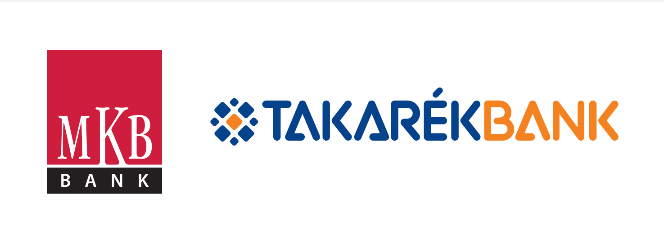 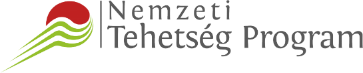 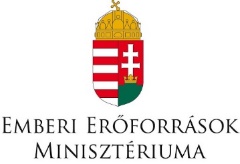 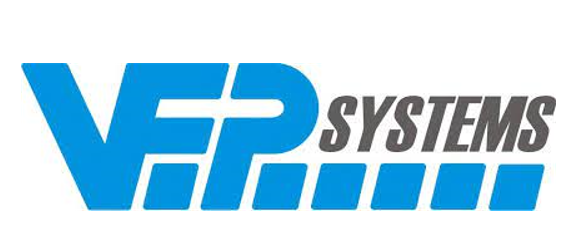 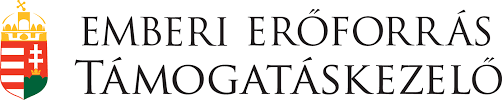 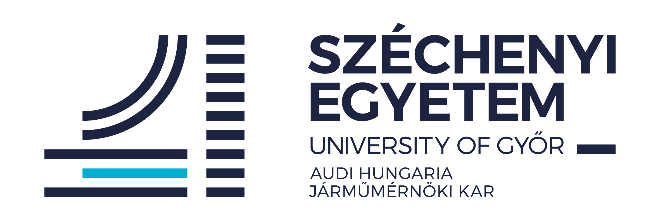 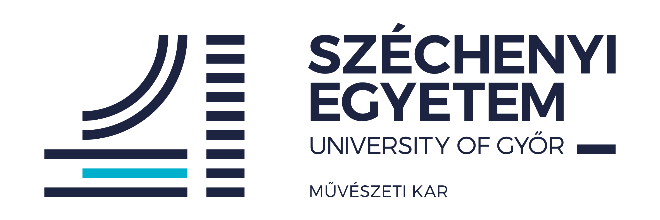 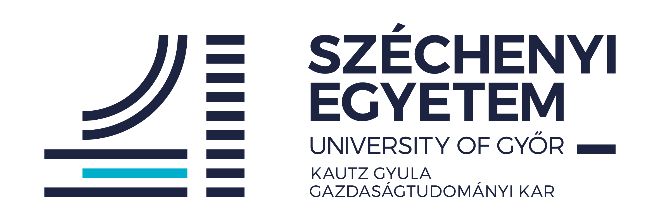 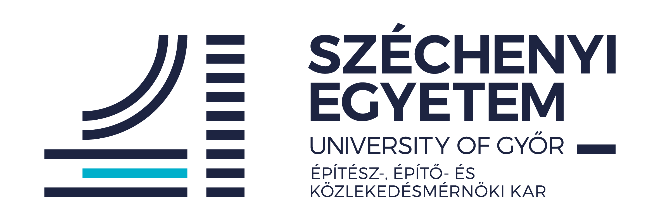 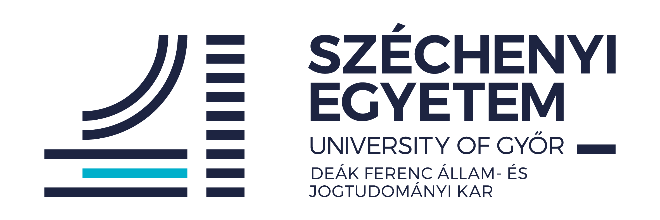 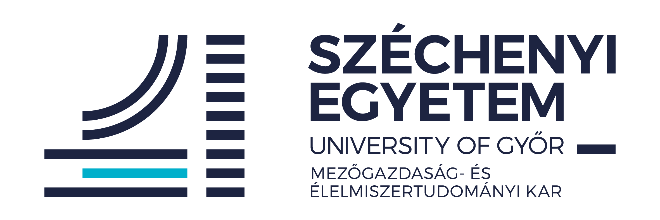 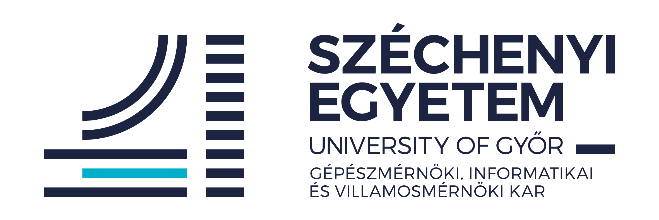 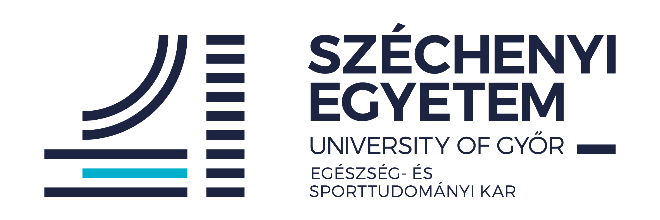 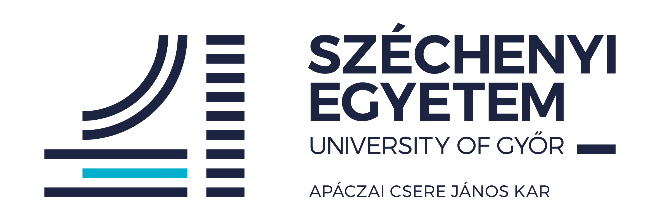 